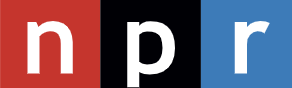 March 12, 2020https://www.npr.org/2020/03/12/812921382/chika-is-not-here-to-play-any-of-musics-industry-games?utm_source=twitter.com&utm_medium=social&utm_campaign=atc&utm_term=nprnews&utm_content=20200312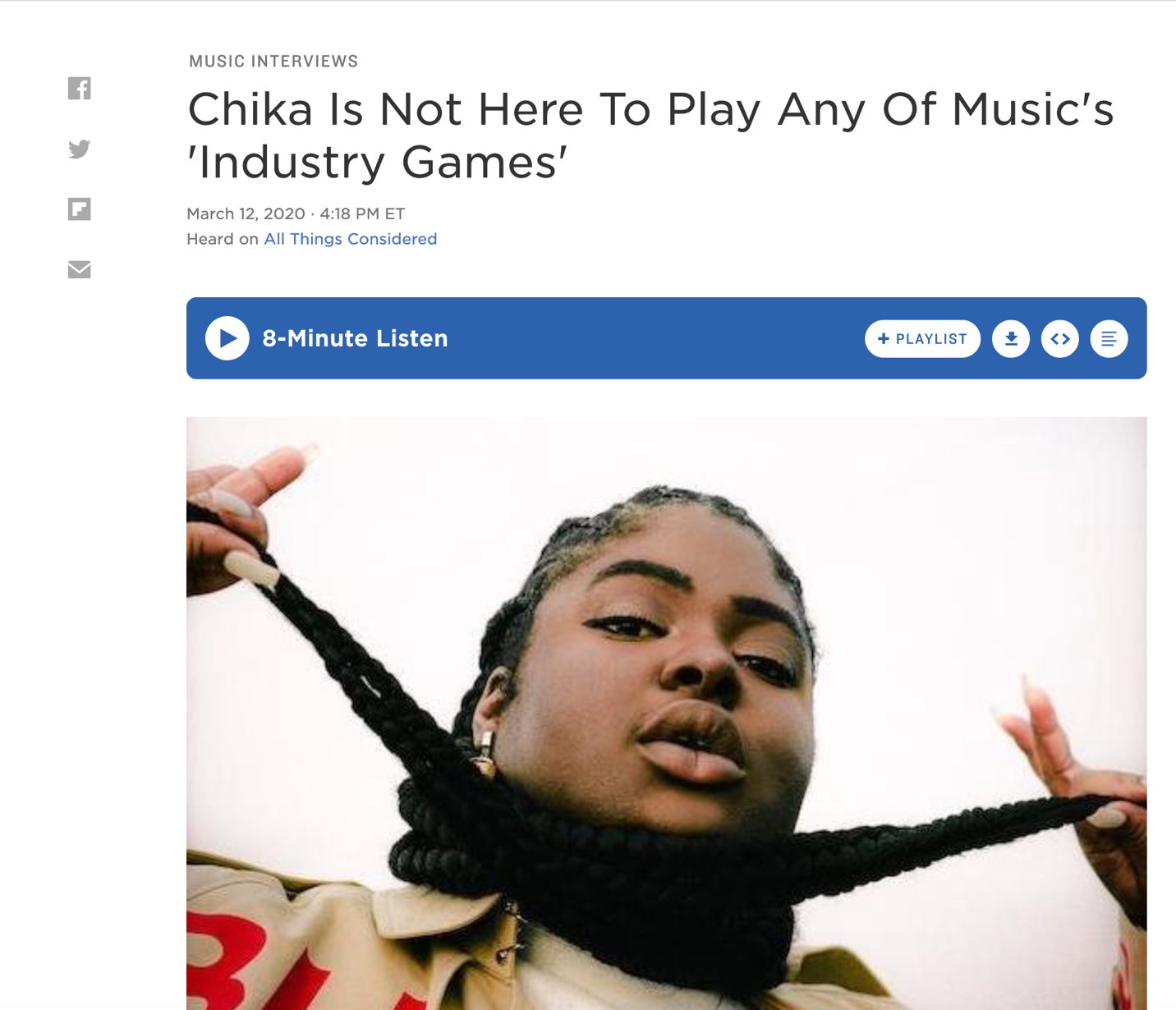 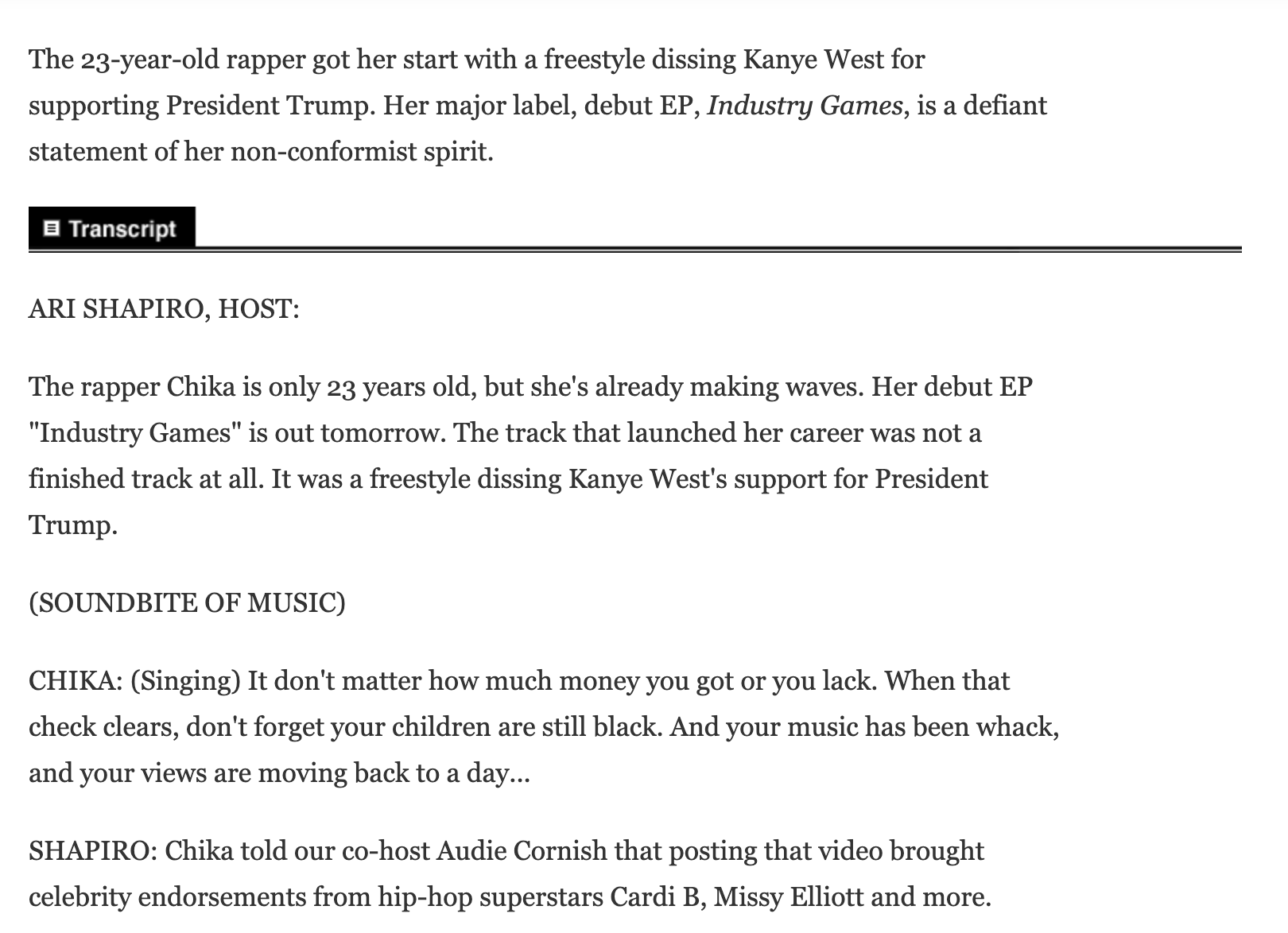 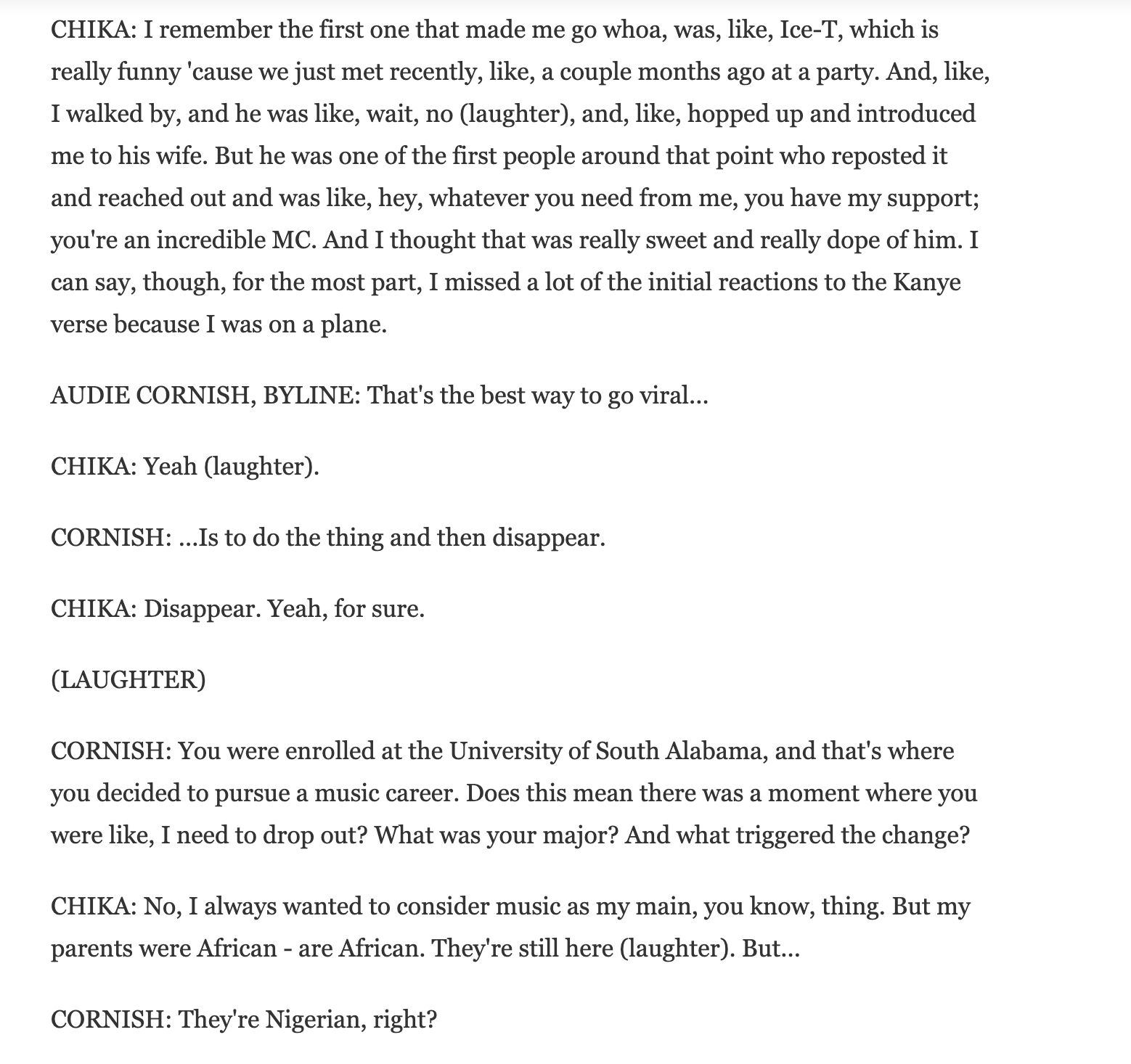 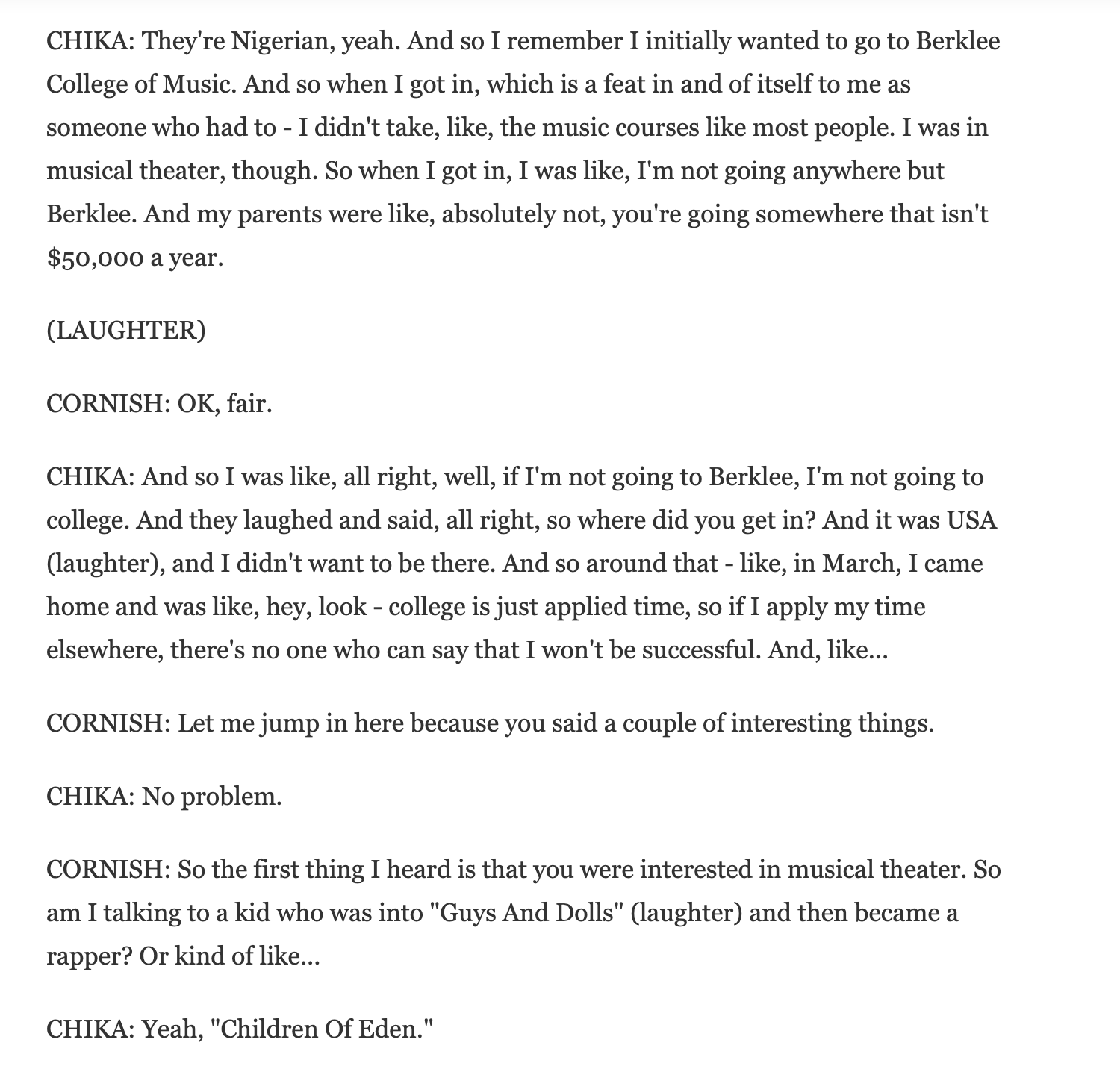 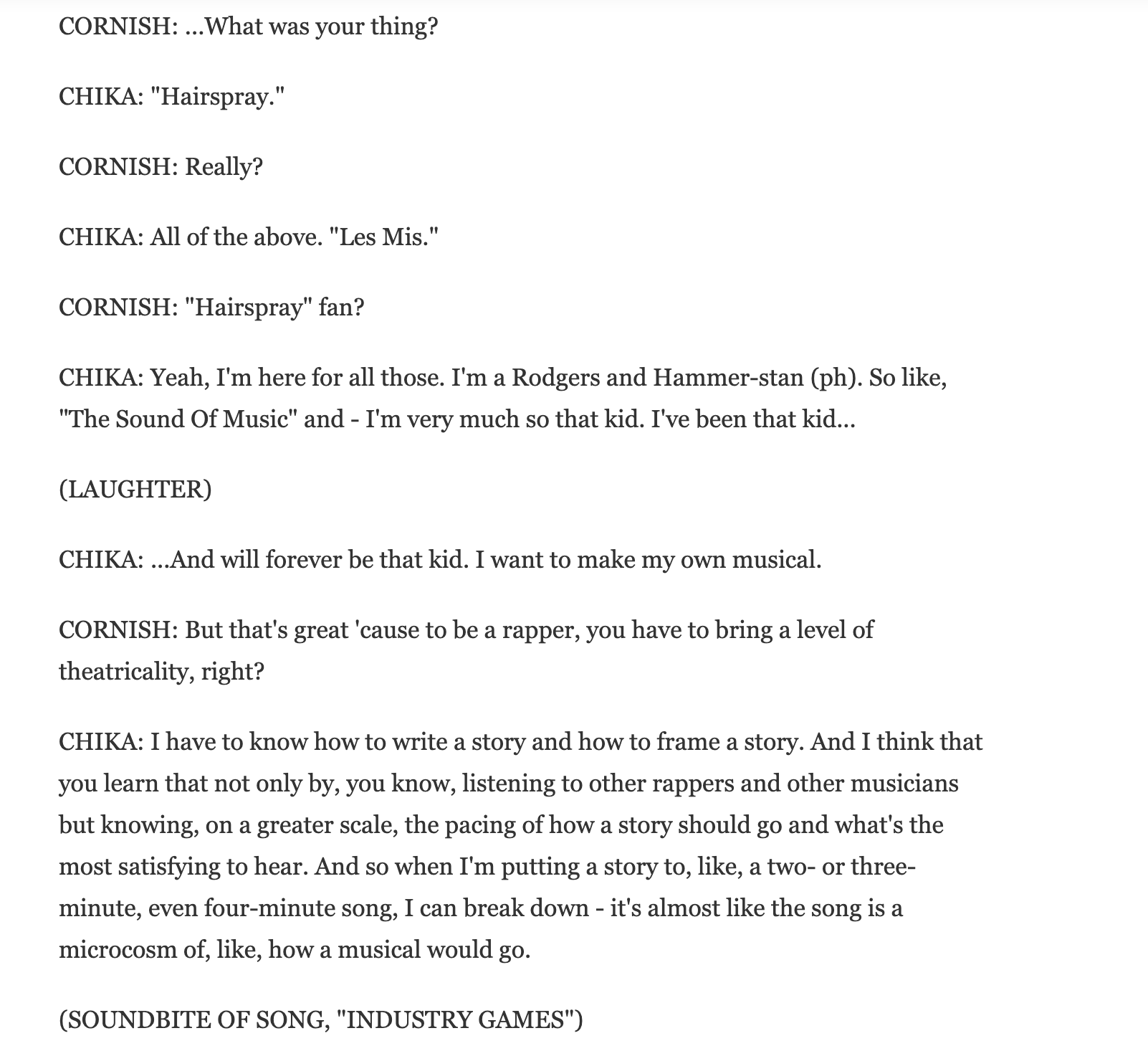 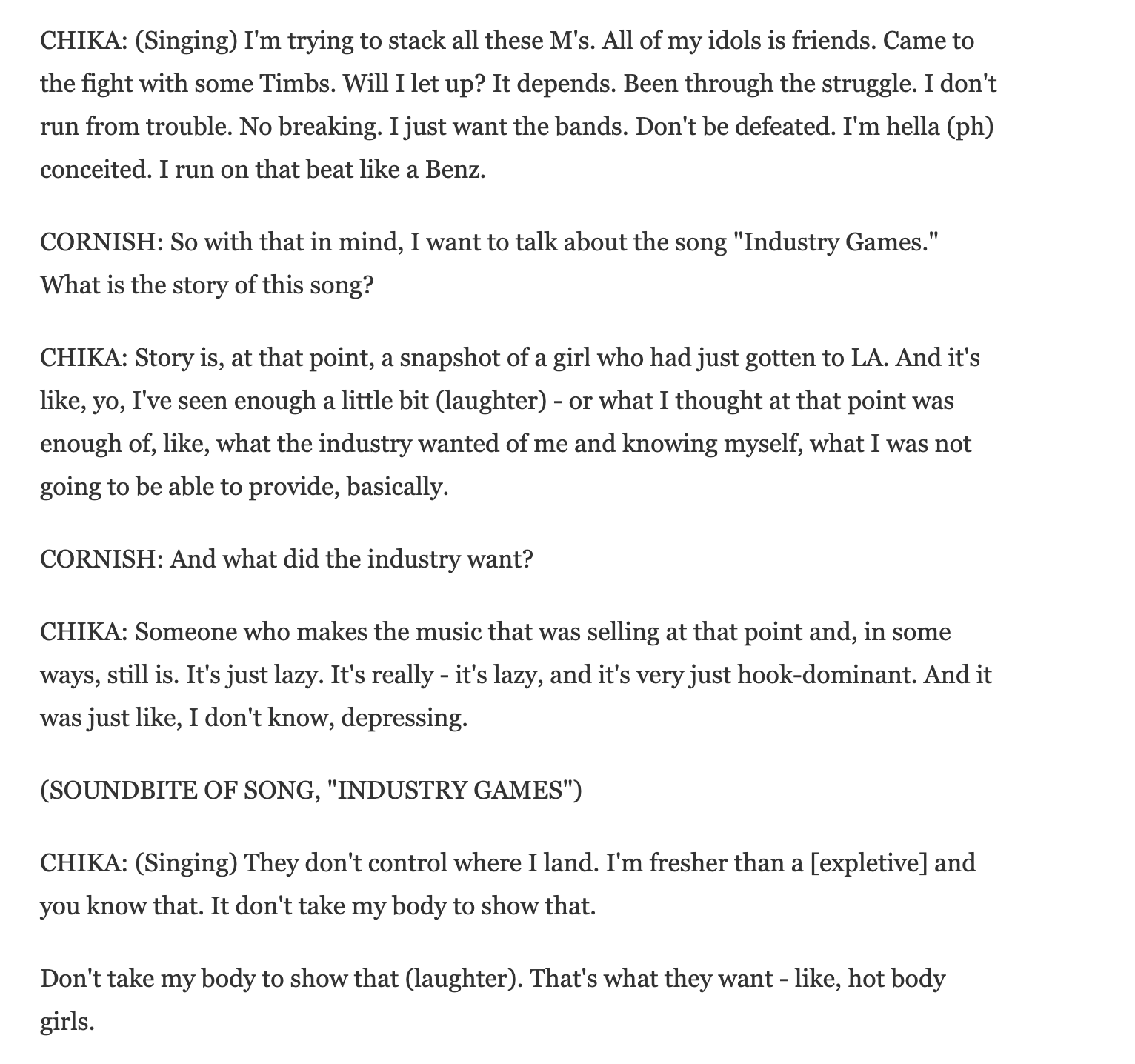 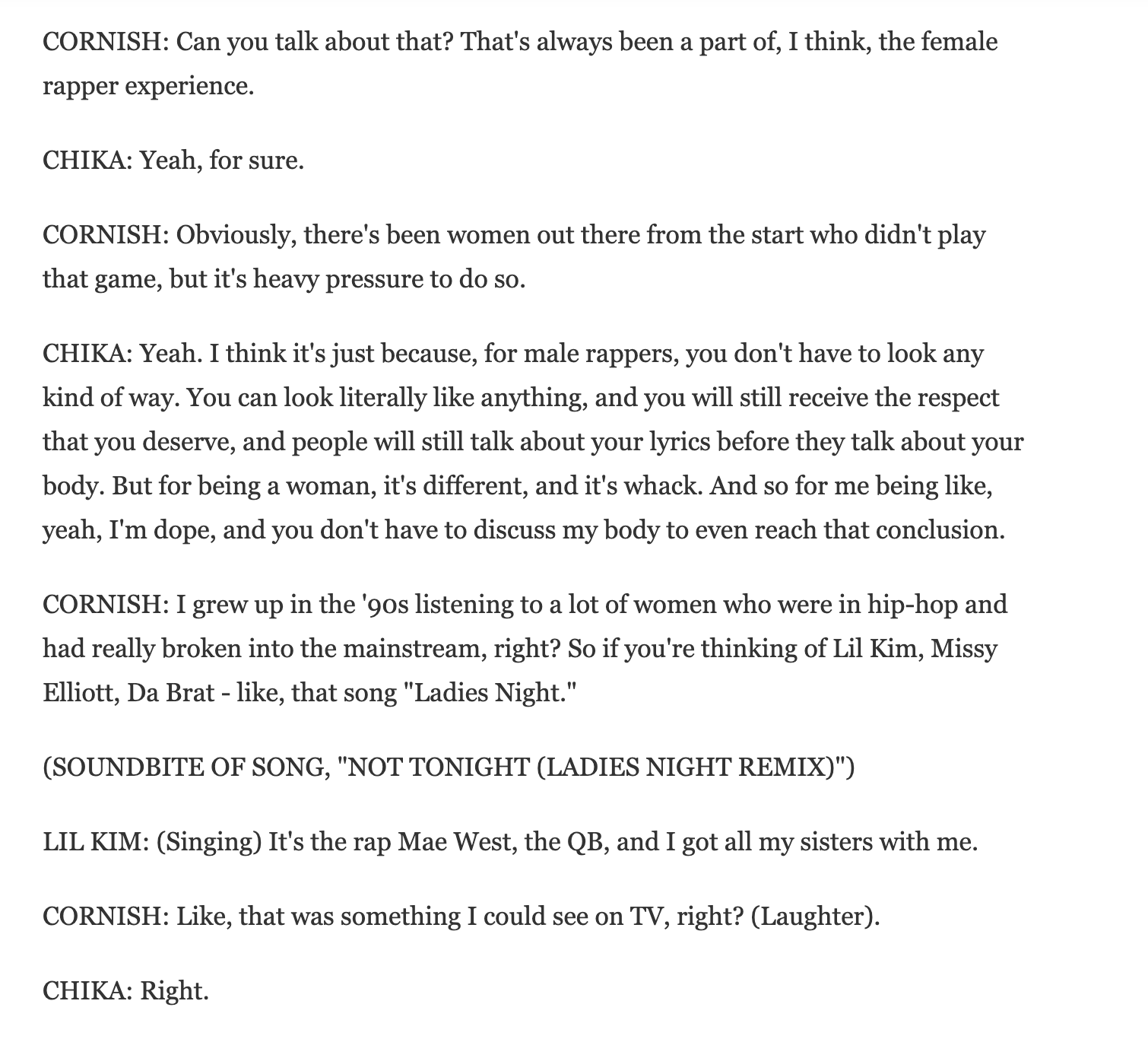 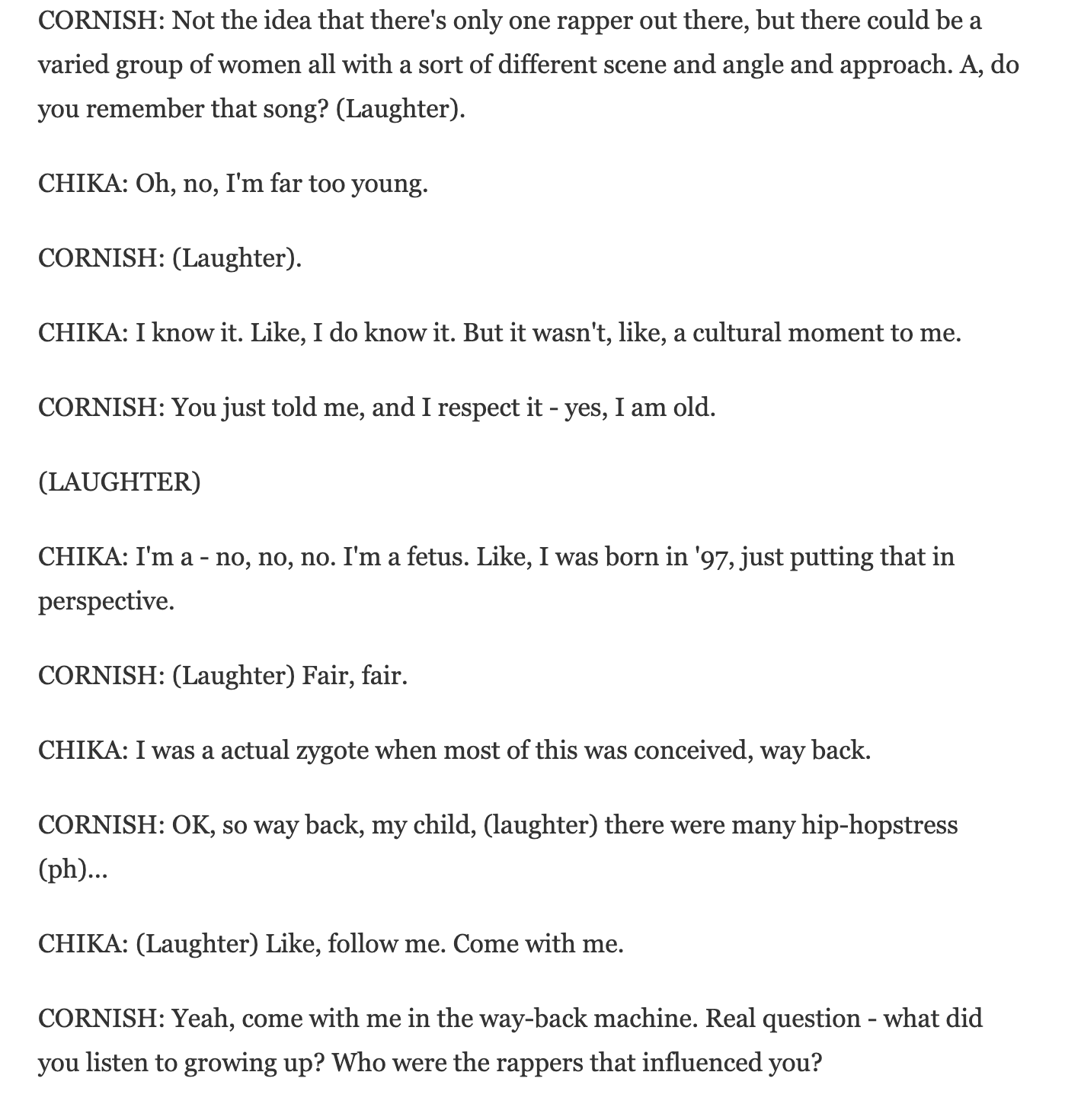 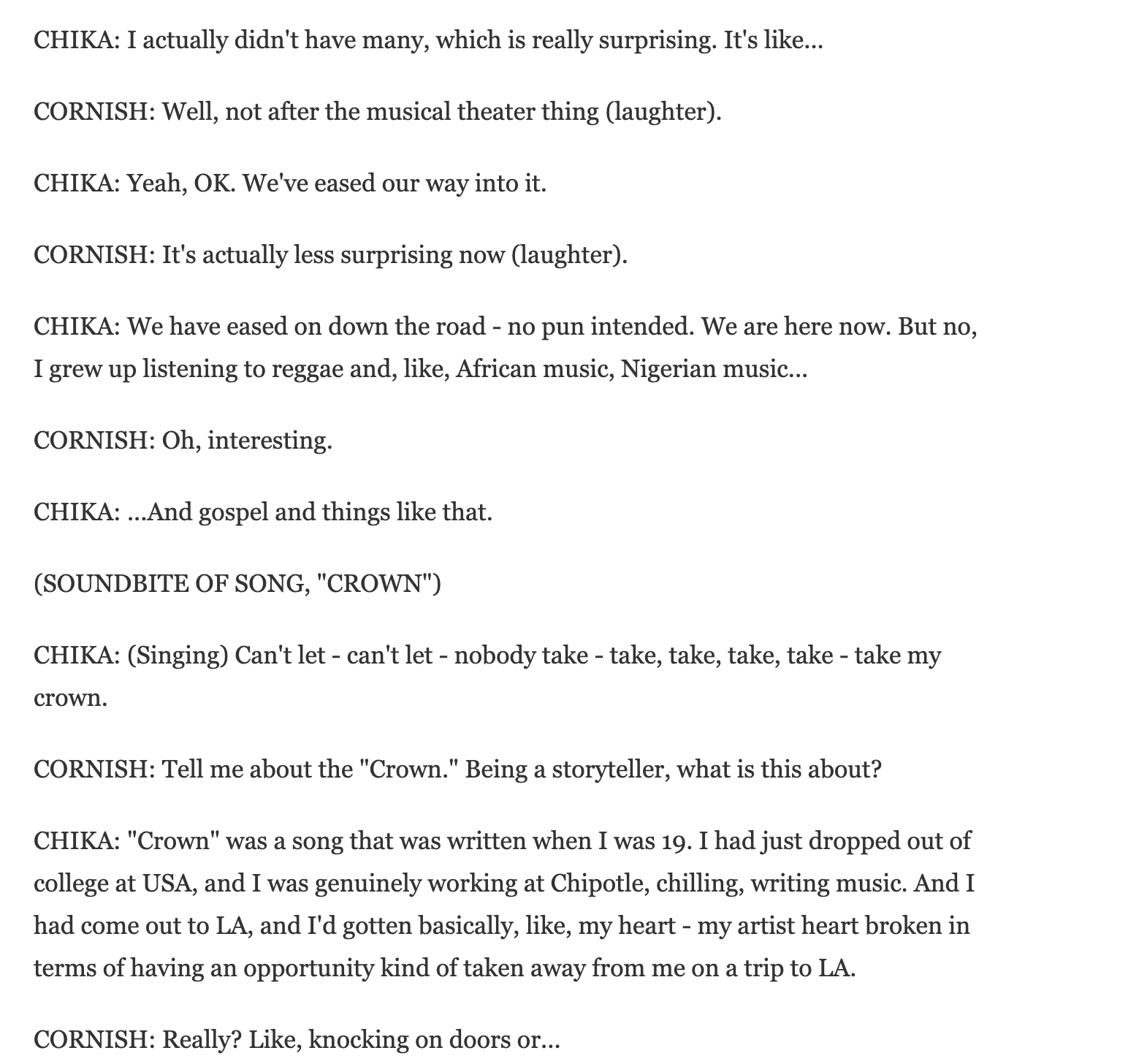 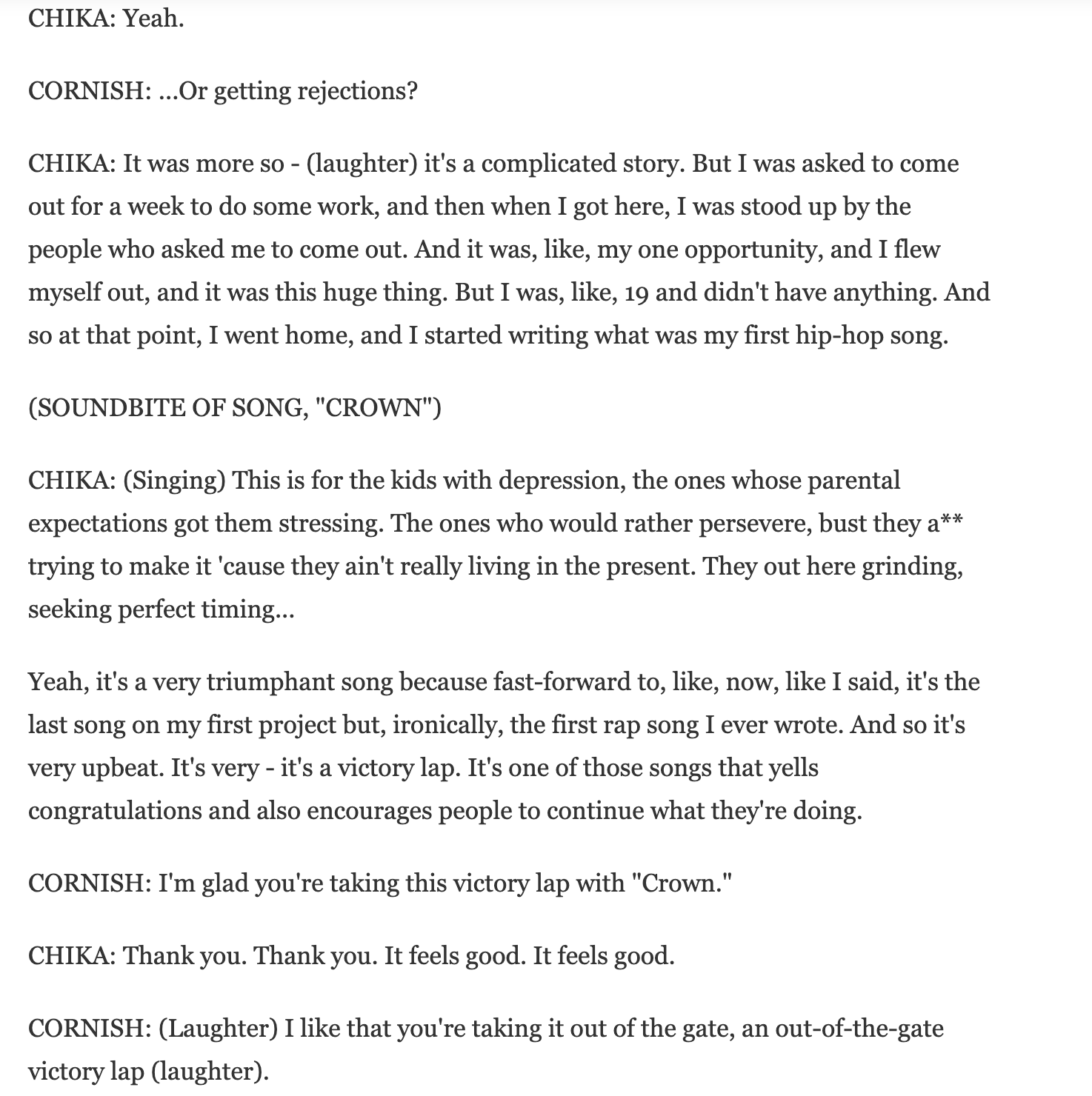 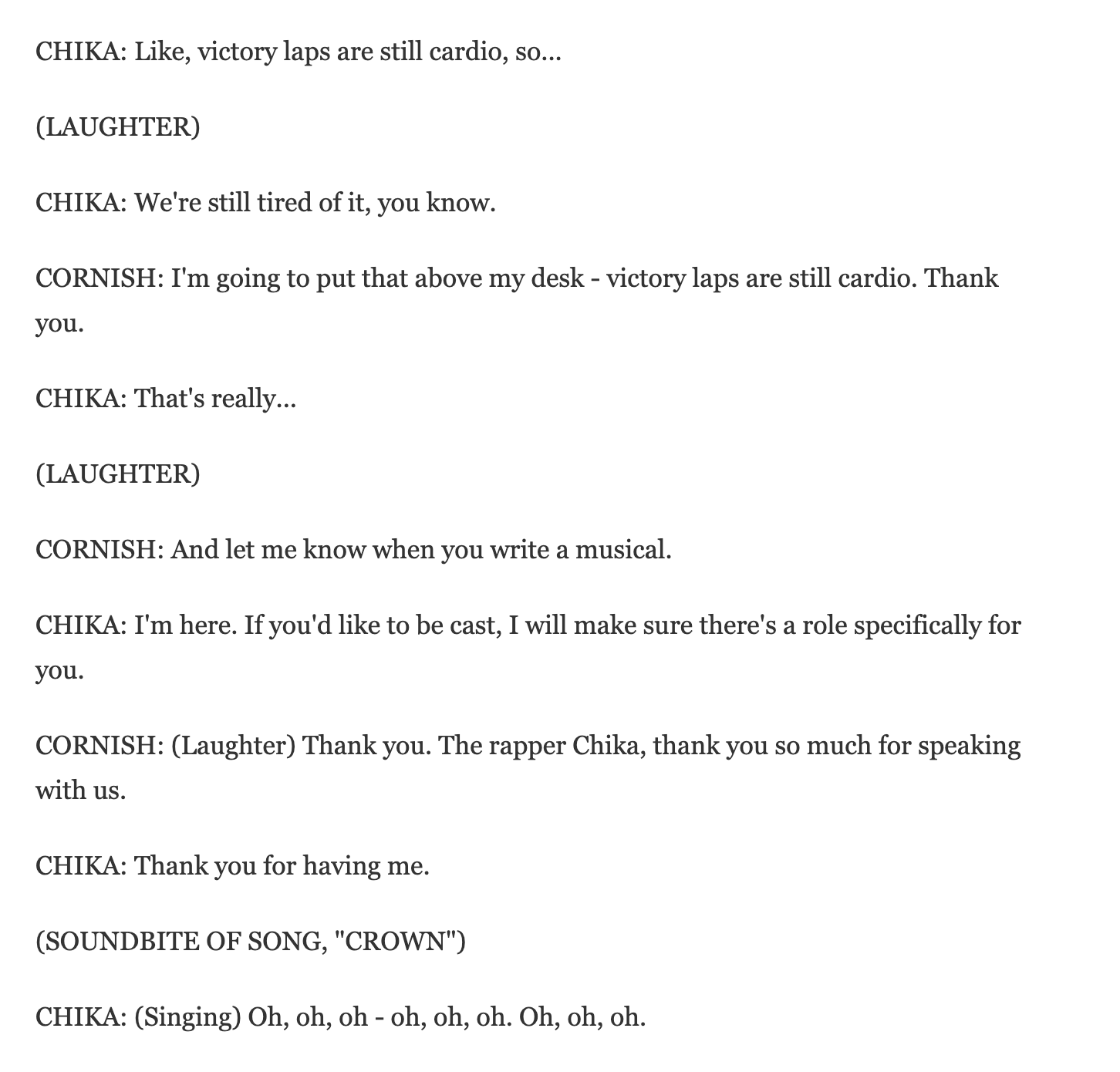 